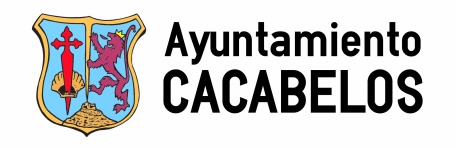 SOLICITUD DE BONOS PARA LA PISCINA MUNICIPAL VERANO 2018Programa de prevención de la exclusión socialNombre:         Apellidos:      con DNI/NIE/documento        Teléfono:      1. Miembros de la unidad familiar. Indique el número de:Nº total de miembros:           Nº de menores:           En desempleo:      Nº de escolarizados en Centros Educativos del Municipio de Cacabelos:      2. Ingresos familiares. Marca la opción y después indica en € la cuantía de la totalidad de los ingresos de TODOS los miembros de la unidad familiar, procedentes de: Renta Garantizada de Ciudadanía. Importe total:       Subsidio por Desempleo:       Pensiones:       Nóminas:       Otros ingresos:       No se reciben ingresos.3. Gastos familiares. Marca la opción y después indica la cuantía en €:	 Hipoteca       €/ mes.	 Alquiler        €/ mes.4. Soy consciente de que la ocultación o falsedad de los datos aportados en el momento de la solicitud significará la exclusión automática de la presente convocatoria. 5. DECLARO BAJO JURAMENTO que son ciertos cuantos datos anteceden en la presente solicitud.En Cacabelos, a       de junio de 2018 (Ver procedimiento de resolución al dorso)Procedimiento: 1º Registro de la solicitud correctamente cumplimentada.2º Se estudiarán todas las solicitudes presentadas en plazo (hasta 26/06/2018 a las 14:00 h.) y se realizará una lista de familias preadmitidas. 3º Se resolverá la adjudicación de ayudas comunicándoselo por teléfono a las familias valoradas favorablemente que presentarán la documentación justificativa de los datos aportados en la solicitud, por lo que para poder los bonos de la Piscina Municipal de Cacabelos para su comprobación deberán presentar el original de: Los documentos que justifiquen los ingresos recibidos (recibos de Renta Garantizada de Ciudadanía, subsidios por desempleo, pensiones, nóminas u otros ingresos.Tarjetas de desempleo de los miembros de la unidad familiar.Los documentos que justifiquen los gastos familiares en concepto de hipoteca o alquiler. Presentación de recibos de pago del último mes.Libro de Familia.En este paso solamente se pedirá la presentación de estos documentos a las familias valoradas positivamente.4º Si desde el Ayuntamiento no se comunica la concesión de bonos para la Piscina Municipal en el plazo de 7 días desde la finalización del plazo, se entenderá la no adjudicación de la ayuda solicitada.Condiciones:La ocultación o falsedad de los datos aportados en el momento de la solicitud significará la exclusión automática de la presente convocatoria.